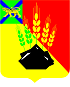 ДУМАМИХАЙЛОВСКОГО МУНИЦИПАЛЬНОГО  РАЙОНА  Р Е Ш Е Н И Е с. Михайловка30.11.2022 г.	                                                                                  № 284О награждении Почетной грамотой ДумыМихайловского муниципального района        Руководствуясь  Положением  «О Почетной грамоте и Благодарственном письме Думы Михайловского муниципального района», утвержденным  решением  Думы  Михайловского  муниципального  района № 111 от 25.08.2016 года, Уставом Михайловского муниципального района и на основании ходатайств руководителя управления по вопросам образования администрации Михайловского муниципального района, председателя Общества инвалидов Михайловского района Приморской краевой организации Общероссийской общественной организации «Всероссийское общество инвалидов», Дума Михайловского муниципального района					РЕШИЛА:Наградить Почетной грамотой Думы Михайловского муниципального района за многолетний  и добросовестный труд, высокий профессионализм в деле обучения и воспитания подрастающего поколения и в связи с 120-летним юбилеем образовательного учреждения:        1.1. Казакову Нину Ивановну, учителя технологии, муниципального бюджетного общеобразовательного учреждения «Средняя общеобразовательная школа с. Ширяевка» Михайловского муниципального района.        2. Наградить Почетной грамотой Думы Михайловского муниципального района за высокий профессионализм в деле обучения и воспитания подрастающего поколения, многолетний добросовестный труд  и в связи с 50-летним юбилеем образовательного учреждения:         2.1.  Насыкину Анастасию Григорьевну, учителя физической культуры муниципального бюджетного общеобразовательного учреждения «Средняя общеобразовательная школа № 1 п. Новошахтинский» Михайловского муниципального района;        2.2. Швецову Наталью Анатольевну, учителя информатики и математики муниципального бюджетного общеобразовательного учреждения «Средняя общеобразовательная школа № 1 п. Новошахтинский» Михайловского муниципального района.        3. Наградить Почетной грамотой Думы Михайловского муниципального района за многолетний и  добросовестный труд, высокий профессионализм в деле обучения и воспитания подрастающего поколения  и в связи со 115-летним юбилеем образовательного учреждения:       3.1. Дрозд Маргариту Борисовну, учителя географии муниципального бюджетного общеобразовательного учреждения «Основная общеобразовательная школа с. Николаевка» Михайловского муниципального района;       3.2. Бородачеву Наталью Николаевну, учителя начальных классов муниципального бюджетного общеобразовательного учреждения «Основная общеобразовательная школа с. Николаевка» Михайловского муниципального района.      4. Наградить Почетной грамотой Думы Михайловского муниципального района за большой вклад в популяризацию массового спорта и волю к победе, высокие спортивные достижения, активное участие в жизни общества инвалидов и в связи  с Международным днем инвалидов:4.1.Сливенко Сергея Юрьевича - члена  спортивной команды Общества инвалидов Михайловского района Приморской краевой организации Общероссийской общественной организации «Всероссийское общество инвалидов»;4.2. Кучинского Алексея Викторовича - члена  спортивной команды Общества инвалидов Михайловского района Приморской краевой организации Общероссийской общественной организации «Всероссийское общество инвалидов»;4.3. Марченко Егора Викторовича - члена  спортивной команды Общества инвалидов Михайловского района Приморской краевой организации Общероссийской общественной организации «Всероссийское общество инвалидов»;4.4. Козинец Григория Анатольевича - члена  спортивной команды Общества инвалидов Михайловского района Приморской краевой организации Общероссийской общественной организации «Всероссийское общество инвалидов»;4.5. Суставова  Виталия Сергеевича - члена  спортивной команды Общества инвалидов Михайловского района  Приморской краевой организации Общероссийской общественной организации «Всероссийское общество инвалидов».5. Настоящее  решение вступает в силу со дня его принятия.Председатель Думы Михайловскогомуниципального района                                                                 Н.Н.Мельничук   